令和６年１月２４日会員企業各位新製品開発・デザイン・設計研修（Web研修）「不確かさ」に対して頑強な設計の知恵”高度化・多機能化”と”安心”のはざまで、設計にできること一般社団法人石川県鉄工機電協会経営技術指導委員長　永山憲三謹啓　時下益々ご健勝のこととお慶び申し上げます。さて、石川県鉄工機電協会では、製品開発における企画力・デザイン設計力を経営資源と位置付け、それに携わる人材の育成を通じて、国内外市場での競争力のある商品の実現を目指しております。この研修によって、新価値創造と超競争社会に勝ち続ける企業の頑強性構築のヒントを、皆様に見出していただければ幸いです。　　　　　　　　　　　　　　　　　　　　　謹白記■日時：令和6年２月16日（金）　13：30 ～ 15：30■開催方法：オンライン形式　　　　　　※下記連絡先に記載いただいたE-mailアドレスに後日詳細をお送りいたします。■テーマ：「不確かさ」に対して頑強な設計の知恵～”高度化・多機能化”と”安心”のはざまで、設計にできること～設計者は常に「不確かさ」に悩まされているのではないでしょうか。製品やシステムを設計するうえでは多くの不確かさが存在します。例えば、寸法や材料成分のばらつきから、使用環境の多様性、想定外の自然災害など。本研修では、設計者自身が制御できないそれらの「不確かさ」に対して、頑強、かつ、できる限り安定的な機能を確保するための、設計の知恵や工夫、最近開発された新たな手法などを紹介します。ぜひ、ご参加ください。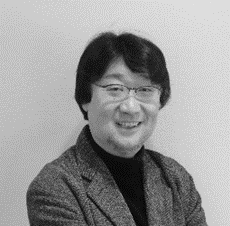 ■講　師：松岡 由幸 氏慶応義塾大学名誉教授、早稲田大学客員教授、デザイン塾主宰、日本デザイン学会会長、日本設計工学会副会長、日本工学会フェロー、日本機械学会フェロー、米国イリノイ工科大学デザイン研究所客員フェロー、機械工業デザイン賞審査委員を歴任。■対　象：設計者、エンジニア、デザイナー、企画開発担当者 等■参加費：無料　　　令和６年２月８日（木）までにお申し込み下さい研 修 参 加 申 込 書FAX（076-268-3577）またはメール（ootomo@tekkokiden.or.jp）にてお申し込み下さい．【担当：大友】会社名所属・役職氏名E – mail